
STUDENT ASSISTANT OPPORTUNITY (PAID)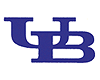 1. Basic InformationTitle:	Social Media Video Assistant UB Department: 	University Communications Website: 	www.buffalo.eduSupervisor:	Erin Goetz, Social Media Specialist, eringoet@buffalo.edu	716-645-4654, 330 Crofts Hall, UB North CampusApplication Due Date:	December 17, 2018Application Deadline: 	Applications accepted immediately, until position is filledPosition Start / End Date:	Start date is flexiblePaid Position?   	Yes ($11.35/hr)2. Position Details    Department ProfileUB’s division of University Communications (UC) is responsible for university-wide communications and marketing -- including branding, media relations, digital (web, social media), editorial/content, and creative design -- for the University at Buffalo (UB). The division is highly visible, nationally recognized, and its award-winning communication products represent the public face of the university. As a member of UC’s Digital Communications & Strategy team, you will help us transform the way content is created, distributed and tracked on social media, the web, and other digital communication platforms. You will support the department’s efforts to monitor and shape perceptions, fulfill information needs and provide exceptional service to external and internal audiences of UB. As our Assistant Social Media Video Assistant you will focus on promoting UB by creating and producing videos that tell our distinct UB story and inspire our online audiences. Tasks will include scripting, shooting, editing, and producing video content for social media, developing multimedia, as well as monitoring and engaging with online audiences.Candidate ProfileThe successful candidate will:Be highly motivated, professional, creative and excited to learnBring ideas and inspirations to the tableBe comfortable working in a high-productivity team environmentDemonstrate strong social media, visual and editorial skills Be a current SUNY student (mandatory)Hours This PAID student position requires a weekly commitment of 15-20 hours during the academic semester and 20 hours during summer. Hours are available during breaks.Your work will primarily be in the UC offices in Crofts Hall on UB’s North Campus, but also involve shooting around campus on assignments.ResponsibilitiesThe Social Media Video Assistant will work directly the Social Media Specialist and collaboratively with other members of the UC team to accomplish the following goals:Plan, write, produce and distribute video, multimedia and other content on social mediaAssist in management and administration of UB’s top-level social media platforms: Facebook, Twitter, Instagram, Snapchat, YouTube, LinkedIn, and PinterestCoordinate cross-unit social media campaignsContinually monitor, identify and engage with our online audiencesSupport digital analytics activitiesQualificationsRequired SkillsStrong understanding of and experience using social media (including Facebook, Twitter, Instagram, Snapchat, YouTube, LinkedIn and Pinterest)Video production skills, esp. knowledge of video editing tools including Adobe Premiere (proficiency in Adobe After Effects or Final Cut Pro is a plus)Excellent writing (esp. for web and social) A strong visual (e.g. photo selection) aestheticA strong design eye, especially using typeOptional SkillsMultimedia skillsYou should:Have a keen sense of individual responsibility and initiative. Enthusiastic team player.Be able to handle multiple and varied assignments. Effective time manager with attention to detail and adherence to deadlines.Be a strong verbal communicator.Be comfortable collaborating with others and taking direction; Respect for authority and diverse viewpointsTo apply:Complete the following pre-qualification form: https://goo.gl/forms/J3ryi2nSY9RynGCB3Send the following to eringoet@buffalo.eduCover letter and resume, including:What makes you a stand out candidate for the job (experience and personal characteristics)Links to 2-3 video pieces you are most proud of and a brief descriptionDetails of your background in video and social media Name and contact information for 2-3 references. Applications are being accepted immediately with a cut off of December 17, 2018. Start date is flexible.The University at Buffalo is an Equal Opportunity/Affirmative Action Employer